Motion nr 1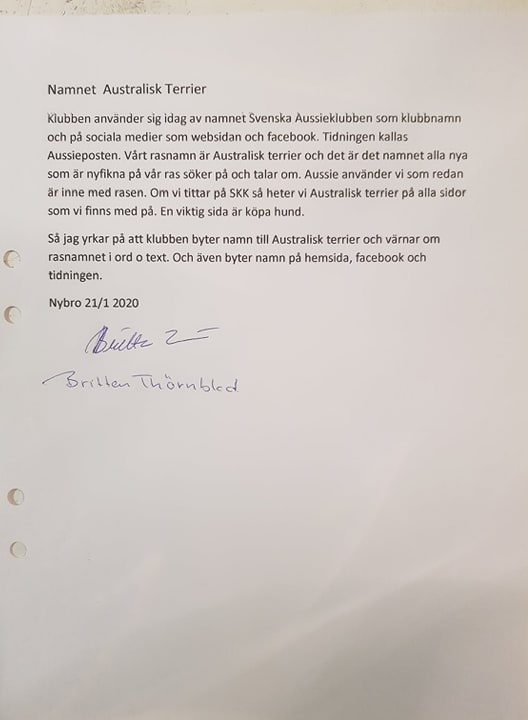 Styrelsens yttrande: Styrelsen bifaller motionen till viss del. Vi bifaller att ändra namn på klubben, därefter på hemsidan och facebook.Vi värnar om att använda australisk terrier i stället för aussie.Tidningen går bara ut till medlemmar, och där vill vi vänta med att byta namnet. 